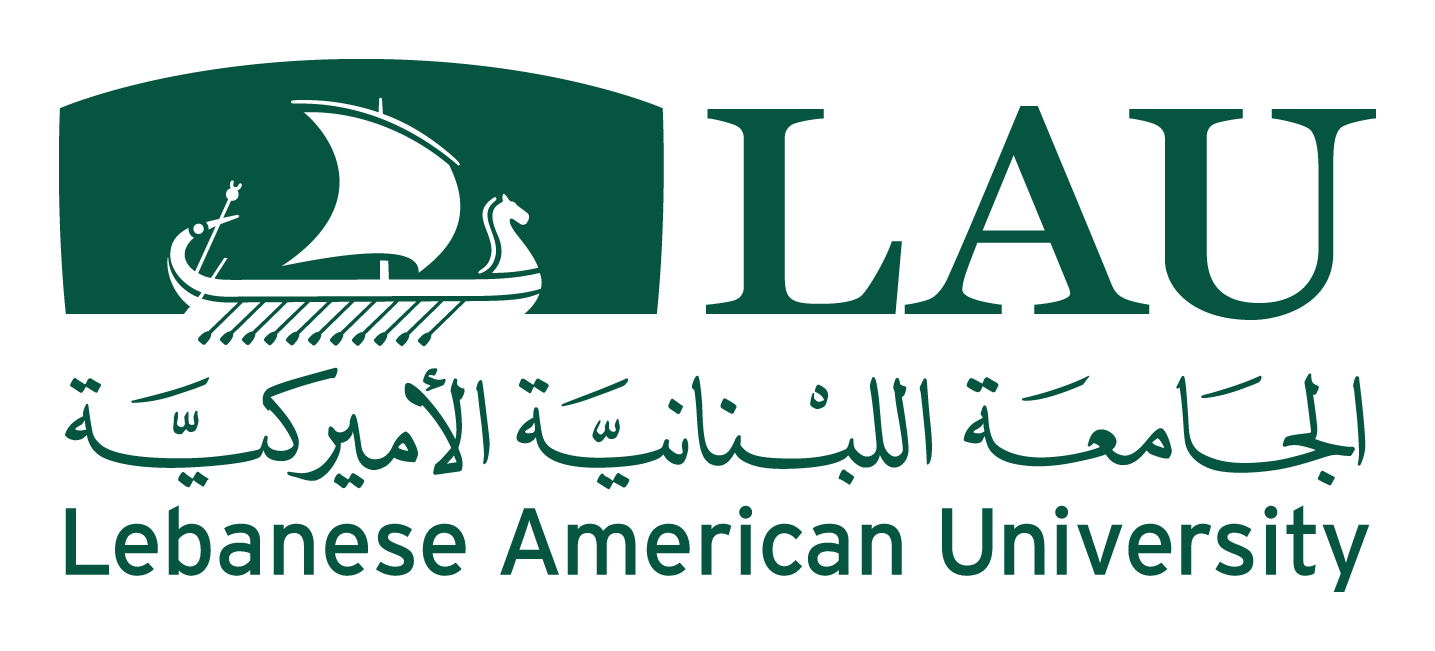 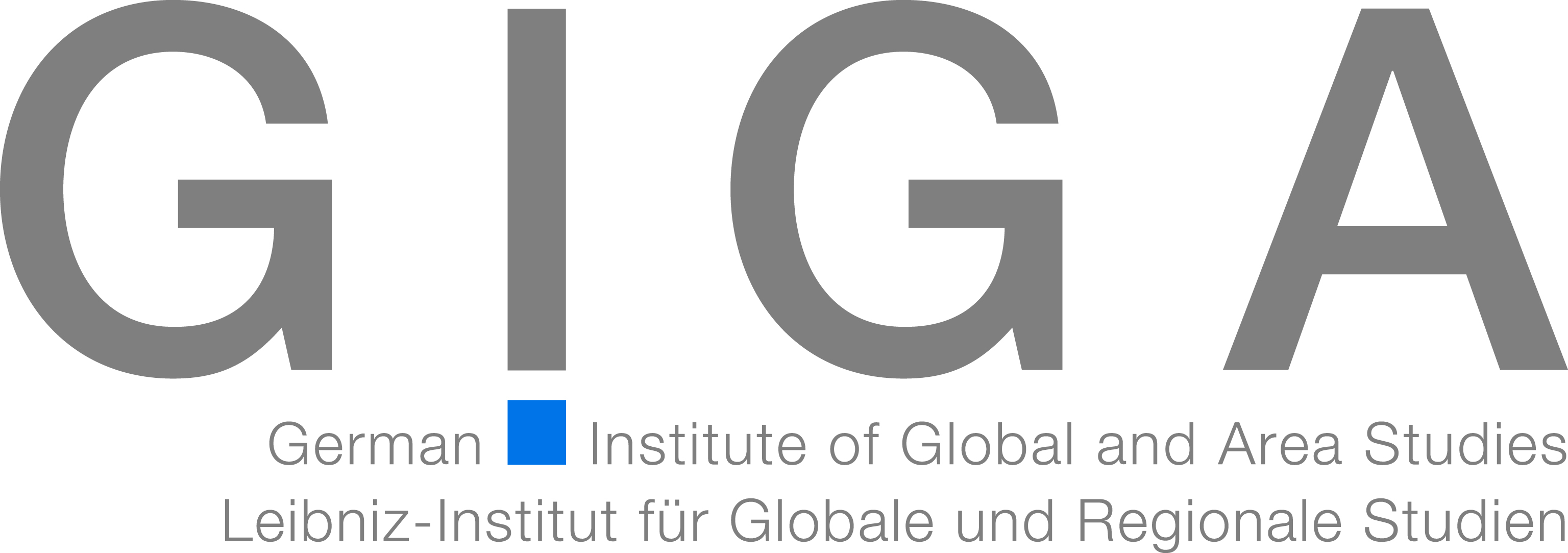 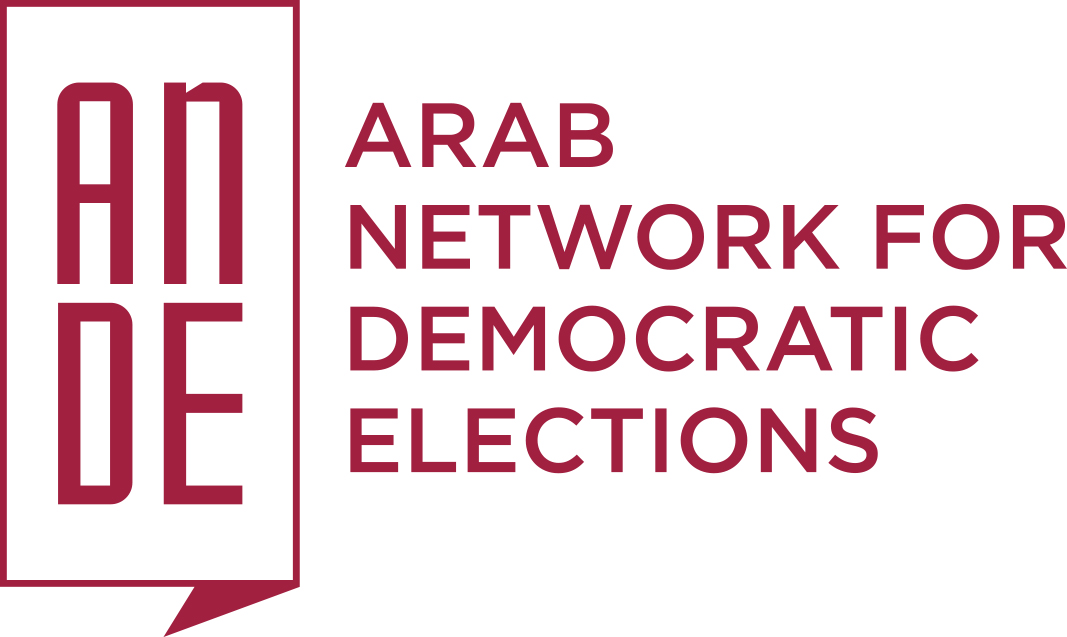 Electoral Law Reforms in Post-Conflict Societies:
The Arab World and BeyondLAU Byblos Campus, LebanonNovember 24, 25 and 26, 2016The Arab world is “on fire.” Since the outbreak of the Arab Spring in 2011, people intensified complaints against being disregarded by their rulers and discriminated in the distribution of power. Multiple attempts at reforming Arab countries’ electoral laws have been undertaken since to improve the representativeness of political power. Yet, large segments of populations still do not feel properly represented in political decision-making.The study of electoral law reform in the Middle East and North Africa (MENA) over the past decade helps us identify the lessons learned and the ones still to be learned. The participants of the conference will discuss how these reforms impact the region’s deeply divided societies, and how they may contribute to mediating conflicts. Special attention will be paid to the electoral law debate in Lebanon, the only Arab country with a long record of democratic practice and a broad occurrence of electoral law modeling. Furthermore, we will raise attention to examples from other world regions and study their experiences.Now is the right moment to take stock of the progress made in this area and to bring together the knowledge and skills of experts – practitioners and academics – from within and outside the region to assess the progress to date and to foster a debate that will improve elections and social integration well beyond the MENA region. The conference aims to create an academic platform for this discussion that may improve and better mobilize the international community’s support for the democratization and electoral reform processes.In order to connect different levels of theoretical and practical knowledge about elections and electoral laws, we are inviting:Academics from various disciplines studying and comparing electoral systems inside and outside the MENA region;Legislators who have participated in the legal framing of electoral processes;Representatives of independent expert bodies and ministries managing and supervising electoral processes;Political party leaders who are engaged in electoral law reform; and,Members of civil society and nongovernmental organizations who are engaged in raising voter awareness, electoral reform advocacy and election monitoring.Thursday, November 24, 2016Welcoming Remarks & Introduction to the Conference9:30–10:00 a.m., Location: Frem Building Room 203-204 Marwan Rowayheb, Chair, Department of Social Sciences, LAU, LebanonNashat Mansour, Dean of the School of Arts and Sciences, LAU, LebanonMakram Ouaiss, Assistant Professor, LAU, LebanonZiad Abdel Samad, Coordinator, ANDE, LebanonStephan Rosiny, Research Fellow, GIGA, GermanySession 1: Challenges of Electoral Law Design in Deeply Divided Societies10:00 a.m. – 1:00 p.m., Frem Building Room 203-20411:00 –11:30 a.m. Coffee BreakElectoral reform in deeply divided societies represents an area of real challenge. The first session offers an opportunity to study the obstacles that face such efforts from various perspectives, with the hope of gaining a common understanding of available entry points to pass truly representative, open, and fair electoral systems that respect international standards.   The Best of Both Worlds? Vote Pooling in Consociational DemocraciesMatthijs Bogaards, Visiting Professor, Central European University, Hungary Experiences of Drafting an Electoral Law in a Polarized Environment Ghaleb Mahmassani , Professor of Law and Former Member of the Boutros Election Reform Commission, Lebanon Election Commissions’ Experiences: Managing Elections in Tense Post-Conflict EnvironmentsHolly Ruthrauff, Director, Election Observation and Democratic Support (EODS), Belgium Political Parties: What Role Do and Can They Play in Post-Conflict Environments? Ivan Doherty, Senior Associate and Director of Political Party Programs, National Democratic Institute (NDI), USACivil Society Engagement in Electoral Laws and Election Monitoring in Post-Conflict CountriesZiad Abdel Samad, Coordinator, Arab Network for Democratic Elections (ANDE)Moderator: Makram Ouaiss, LAUSession 2: Experience and Reform of Electoral Laws in Divided Societies in the Middle East and North Africa2:00–4:00 p.m., Frem Building Room 203-204The MENA region has experienced various divisions in the past decade and more specifically since the beginning of the Arab Spring.  This panel offers an overview of reform attempts and the challenges faced in a number of countries focusing on lessons learned.  Legal Status and Practice of Elections in TunisiaMourad Ben Mouelli, Administrative Judge and Vice-President of the Independent High Authority for Elections (ISIE), TunisiaQuotas or Territorial Autonomy? The Electoral Law Debate in IraqSaad Abdulrazzak Hussain, Former Member of Parliament, Member of Iraqi Studies Center, IraqYemen’s History and Practice with Electoral LawsMohamad el Mekhlafi, Former Minister of Law and President of the Yemeni Observatory for Human Rights, YemenPalestine: Divided in Territory and Ideology Ashraf Shuaibi, Deputy Chief Electoral Officer, Central Elections Commission, PalestineModerator: Marwan Rowayheb, LAU4:00–4:30 p.m. Coffee breakKeynote Speech‘Security or Integrity? Conflicting or complimentary values in post-conflict elections.’ 4:30–6:00 p.m., Auditorium  (via video conference call)Pippa Norris, Professor at the John F. Kennedy School, Harvard University, Professor at the University of Sydney, and Director of the Electoral Integrity Project, USAIntroduced by Stephan Rosiny, GIGAFriday, November 25, 2016Session 3: Models and Experiences of Electoral Laws from Other World Regions9:30 a.m.–1:00 p.m., Frem Building Room 203-204The session draws on the rich practice of countries from other parts of the world that have experienced similar societal and political divisions and have been able to reform their electoral processes. The presentations are an opportunity to compare and contrast these experiences with those of countries in the MENA region.  Electoral Reforms in Indonesia: The Rise of Oligarchs and PopulistsAndreas Ufen, Senior Research Fellow (GIGA), GermanyNepal: Presentation TitleNeel Kantha Uprety, Former Chief Election Commissioner, Nepal 11:00–11:30 a.m. Coffee breakNigeria: Presentation TitleAttahiru Jega, Professor and Former Chairman of the Independent National Election Commission of Nigeria Country in Latin America: Presentation TitleFelix Ulloa, Professor and Former Member of the Election Commission, El Salvador Moderator: Stephan Rosiny (GIGA)Session 4: Improving the Participation of Under-Represented and Vulnerable Groups2:00–4:00 p.m., Frem Building Room 203-204Social divisions, public discontent and violent conflict in the MENA region are often related to people’s inability to participate actively in their country’s political life.  Thisis particularly the case for women, the youth and minority groups. The panel looks at the efforts of countries in the region to increase their participation through elections.Yet to be met; Quotas’ promise for the under-represented in EgyptAli Sawi, Professor of Political Science at Cairo University, Egypt Women’s Participation in LebanonYara Nassar, Executive Director, Lebanese Association for Democratic Elections (LADE), LebanonHow to Enable Voting for People with Special Needs in TunisiaSalah el Jourshi, Professor and journalist, TunisiaThe Challenge of Minorities’ Representation in IraqSami Al Atroshi, Former Member of Parliament, human rights activist, IraqModerator: Paul Rowland, Lebanon Resident Director, National Democratic Institute, Canada4:00–4:30 p.m. Coffee breakSession 5: Lebanon: Pitiful Outlier or Role Model for the Middle East?4:30–6:30 p.m., Location: AuditoriumLebanon’s experience with election reform has been slow, painful and has yet to bear fruits.  Political parties have been unable to agree on common election standards and an electoral law to adopt.  This panel discusses the hurdles and opportunities for moving the process forward.Panelists Rosana Bou Mounsef, Columnist, Annahar Newspaper, LebanonArda Ekmekji, Dean of the School of Arts and Sciences, Hagazian University, Former Member of the National Commission for Electoral Reform and the Supervisory Commission for Electoral Campaigns (SCEC), Lebanon Farid El Khazen, Professor and Member of Parliament, LebanonAhmad Fatfat, Member of Parliament, Lebanon Ali Fayyad, Professor and Member of Parliament, LebanonChantal Sarkis, Secretary-General, Lebanese Forces, Lebanon Moderator: Bassel Salloukh, Associate Professor, LAU, LebanonSaturday, November 26, 2016Ensuring Greater Representation in Post-Conflict SocietiesSession 6: The Toolbox for Electoral Laws Revisited9:30 a.m. – 1:00 p.m., Frem Building Room 203-204 and Multi-Purpose Room11:00 – 11:30 a.m. Coffee breakExperts on the respective topics will introduce and moderate break-out sessions in which the participants will work together to outline tools for electoral reform in each of the identified areas.  Such tools will be the basis of recommendations to be shared with decision and policy makers in addition to academics and the media. Opening Remarks by Makram OuaissElectoral Systems and Electoral DistrictingCarole Rizkallah Alsharabati, Chair, Department of Political Science and Director of the Political Science Institute, University of Saint Joseph (USJ), LebanonParty Laws and Financing	Sami Attalah, Director, Lebanese Center for Policy Studies (LCPS), LebanonElection CommissionsHassan Krayem, Professor and Governance Program Manager, the United Nations Development Programme (UNDP), LebanonCivil Society Zeina El Helou, Secretary General, Lebanese Association for Democratic Elections (LADE), LebanonSession 7: Prospects1:00 – 2:30 p.m., Frem Building Room 203-204In Search of the “Magic Formula” for Participation – General DiscussionReview of Group Work, Synopsis and RecommendationsThe Way Forward and EvaluationFacilitators: Stephan Rosiny (GIGA) & Makram Ouaiss (LAU)